ПРОЕКТО признании утратившим силу решения Совета  сельского поселения Октябрьский сельсовет муниципального района Стерлитамакский район Республики Башкортостан № 11-51от 15.06.2016 г. «О порядке проверки достоверности и полноты сведений, представляемых гражданами, претендующих на замещение муниципальных должностей, и лицами, замещающими муниципальные должности, и соблюдения ограничений лицами, замещающими муниципальные должности»В соответствии с  Федеральным  законом от 06.10.2003 № 131-ФЗ (в ред. от 23.06.2016 № 197-ФЗ) «Об общих принципах организации местного самоуправления в Российской Федерации», Федеральным законом от 03.04.2017 г. № 64-ФЗ «О внесении изменений в отдельные законодательные акты Российской Федерации в целях противодействия коррупции», Закону Республики Башкортостан от 06.07.2017 г. № 517-з «О внесении изменений в отдельные законодательные акты Республики Башкортостан в сфере местного самоуправления в целях противодействия коррупции», учитывая представление Прокуратуры Стерлитамакского района ; 4д-2017 от 25.09.2017 г. на решение Советасельского поселения Октябрьский сельсовет муниципального района Стерлитамакский район Республики Башкортостан от 15 июня 2016 г. № 11-51«О порядке проверки достоверности и полноты сведений, представляемых гражданами, претендующих на замещение муниципальных должностей, и лицами, замещающими муниципальные должности, и соблюдения ограничений лицами, замещающими муниципальные должности»Совет сельского поселения Октябрьский сельсовет  р е ш и л:1. Признать утратившим силу решение  Совета сельского поселения Октябрьский сельсовет  муниципального района Стерлитамакскийрайон  Республики Башкортостан 15 июня 2016 г. № 11-51«О порядке проверки достоверности и полноты сведений, представляемых гражданами, претендующих на замещение муниципальных должностей, и лицами, замещающими муниципальные должности, и соблюдения ограничений лицами, замещающими муниципальные должности»2. Обнародовать настоящее решение  на информационном стенде в здании администрации  сельского поселения Октябрьский сельсовет муниципального района Стерлитамакский район Республики Башкортостан по адресу: Республик Башкортостан, Стерлитамакский район, с. Октябрьское ул. Мира д. 9 и разместить в информационно - телекоммуникационной сети «Интернет» на официальном сайте сельского поселения.Глава сельского поселения Октябрьский сельсоветмуниципального района Стерлитамакский районРеспублики Башкортостан                                                           Г.Я. Гафиева                                                    «__» _____.2017г.№_____с. ОктябрьскоеБашkортостанРеспубликаһыныңСтəрлетамаk районымуниципальрайоныныңОктябрь ауыл советыауылбиләмәһеСоветы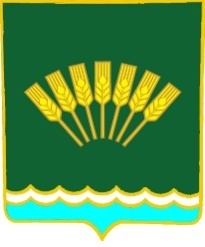 Совет сельского поселенияОктябрьский сельсоветмуниципального районаСтерлитамакский район Республики Башкортостан____________________________________________________________________        К А Р А Р                                                             Р Е Ш Е Н И Е____________________________________________________________________        К А Р А Р                                                             Р Е Ш Е Н И Е____________________________________________________________________        К А Р А Р                                                             Р Е Ш Е Н И Е